Ⅳ．写真でつづる、子どもの明るい未来を願う思い１．都心コース　未記入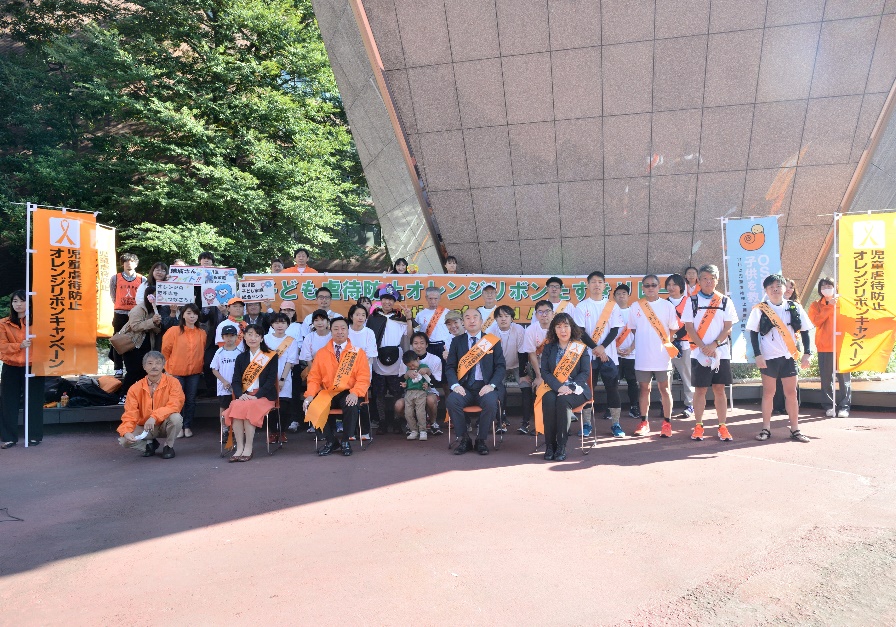 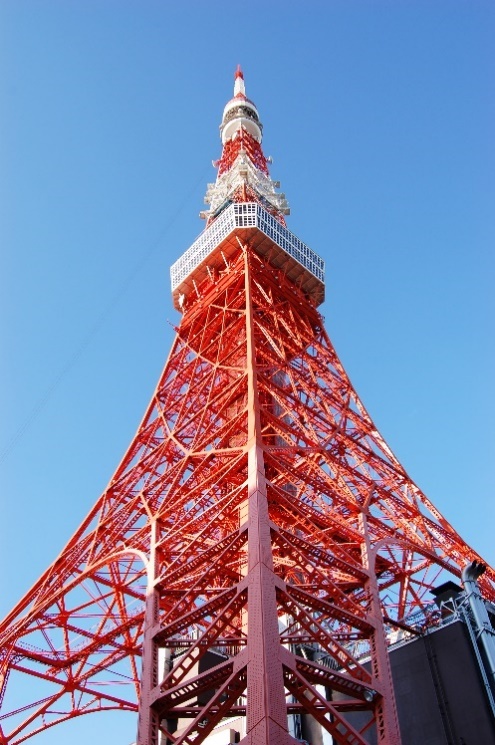 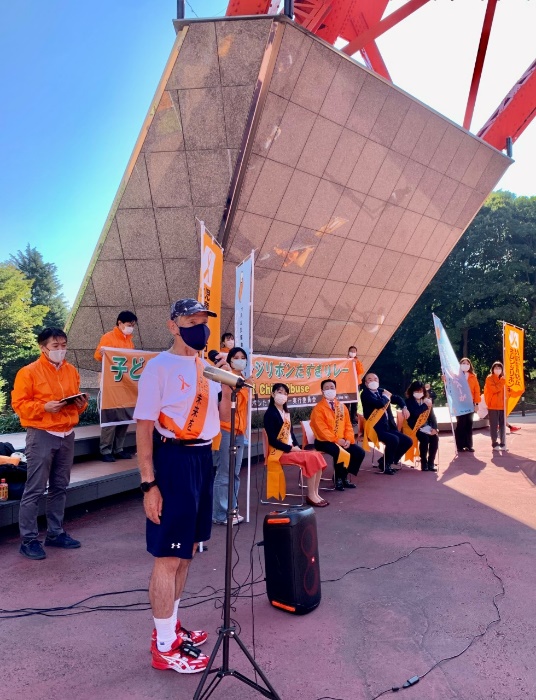 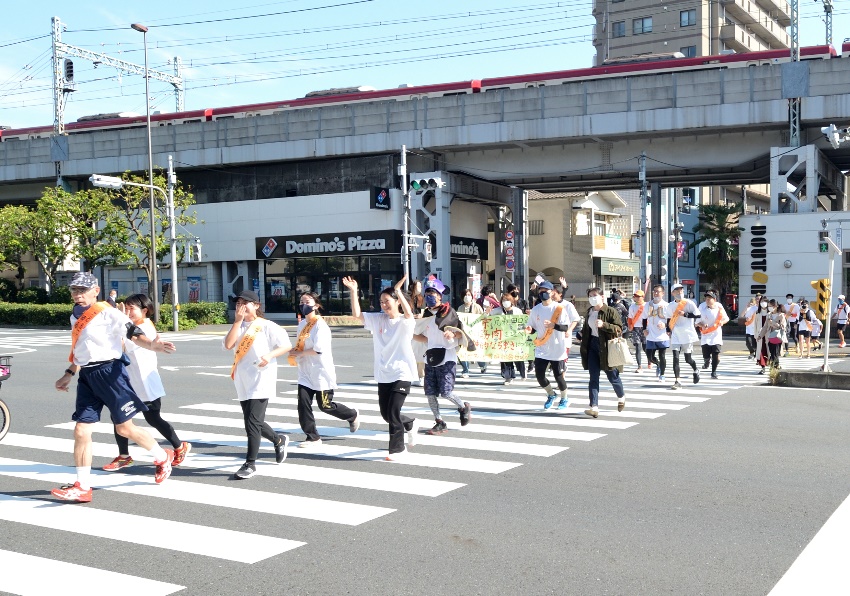 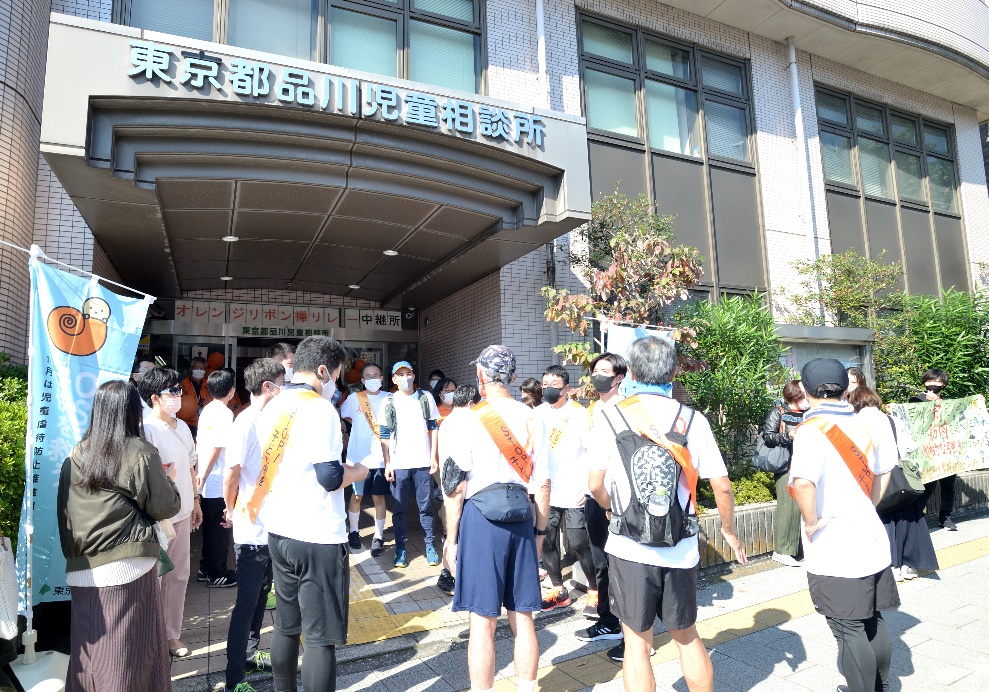 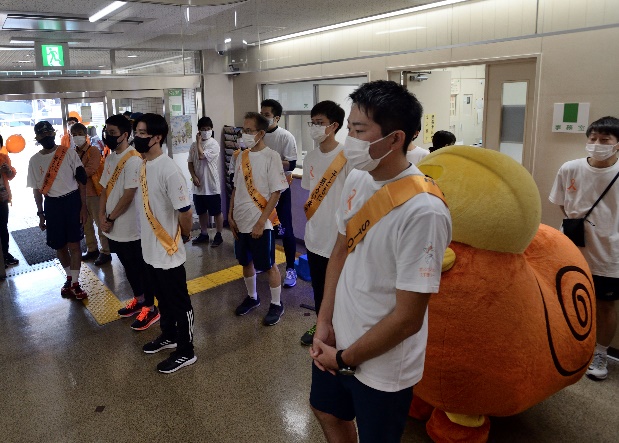 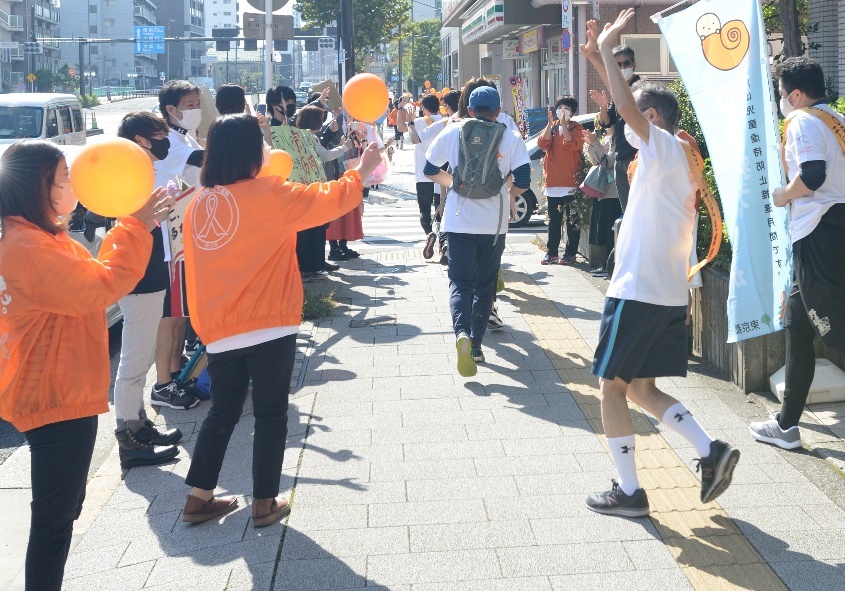 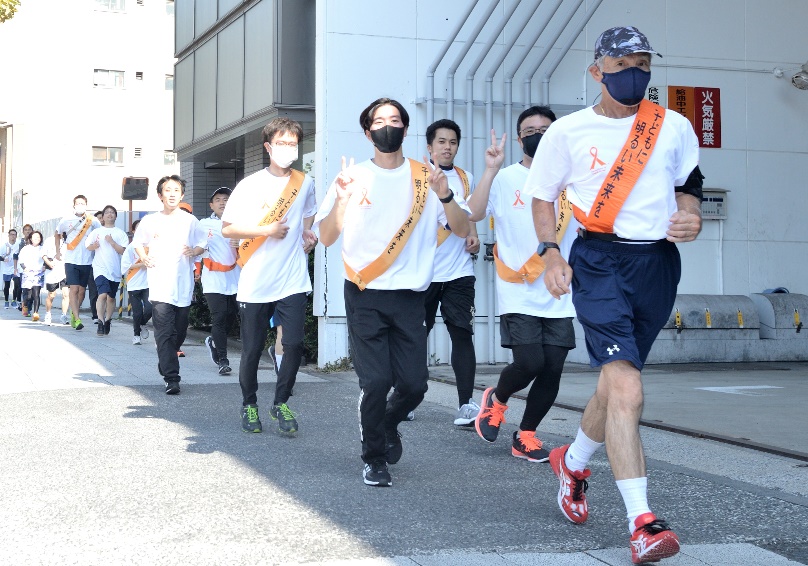 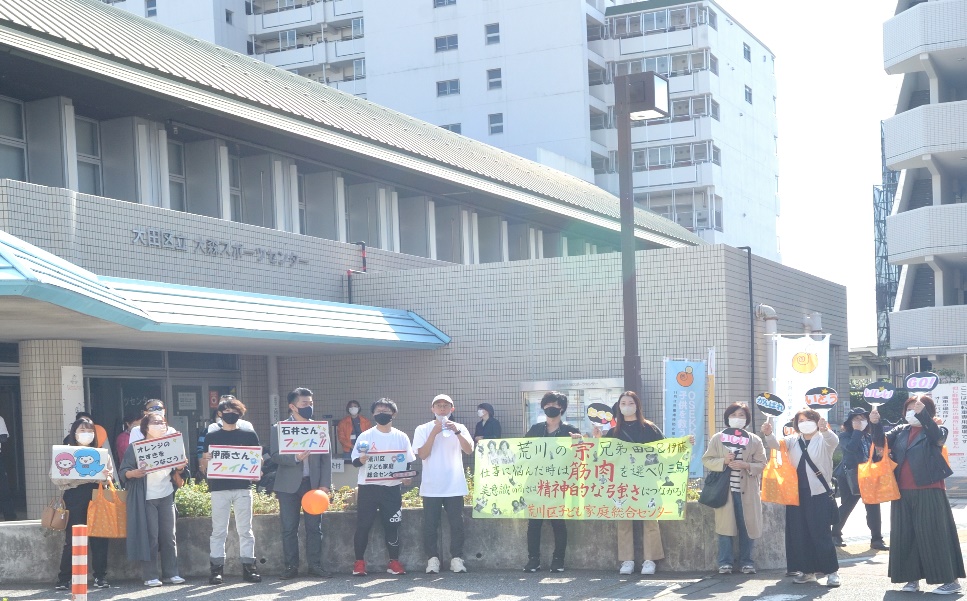 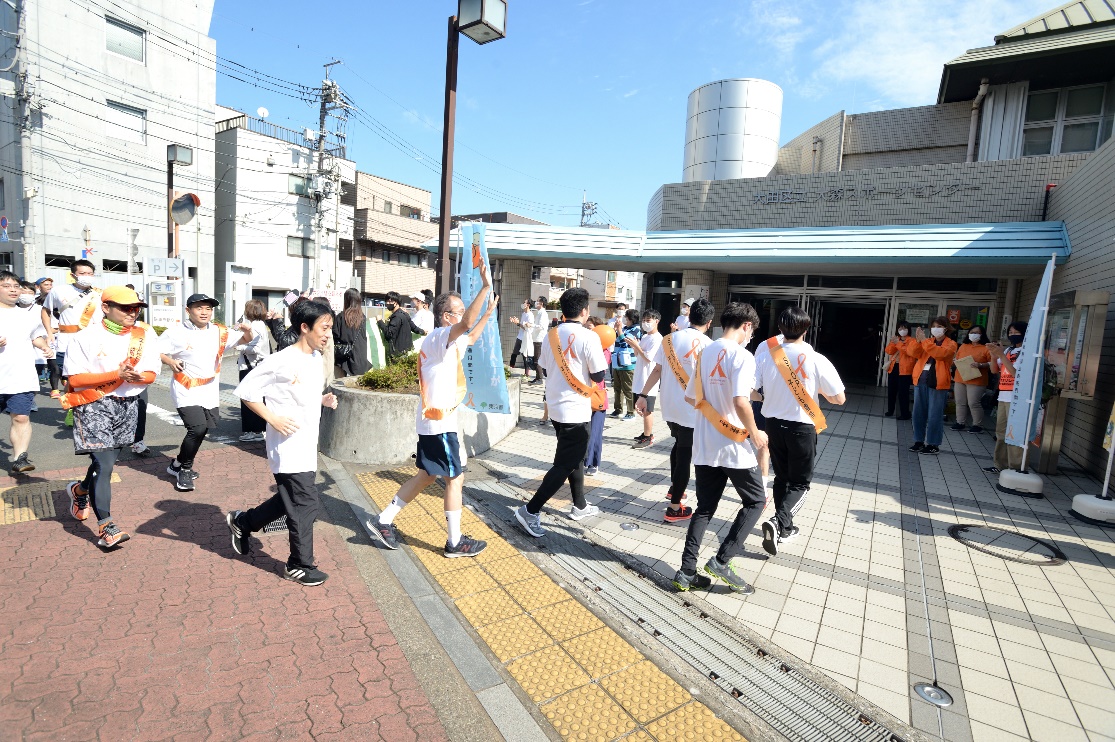 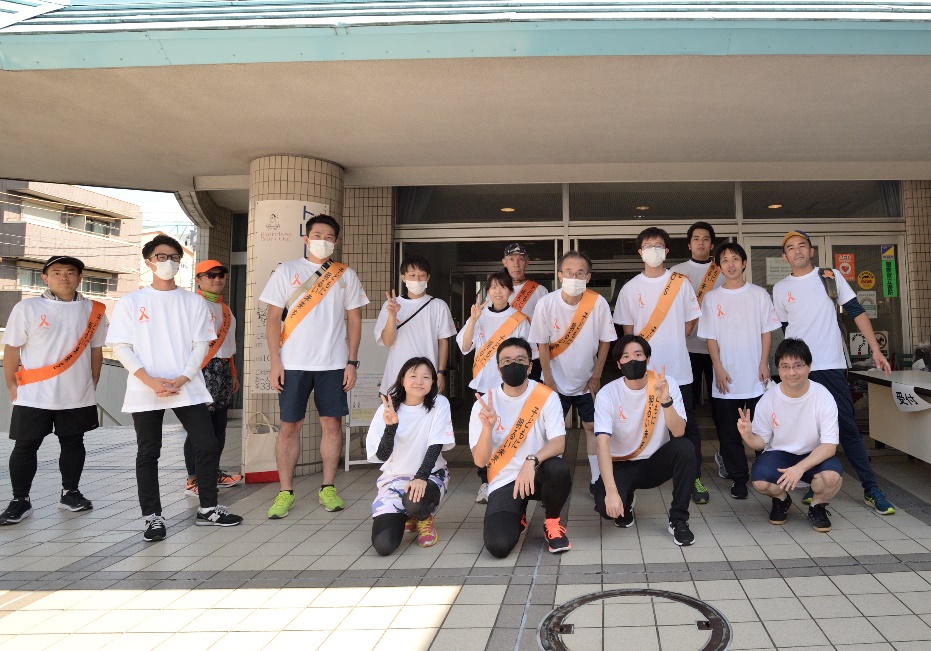 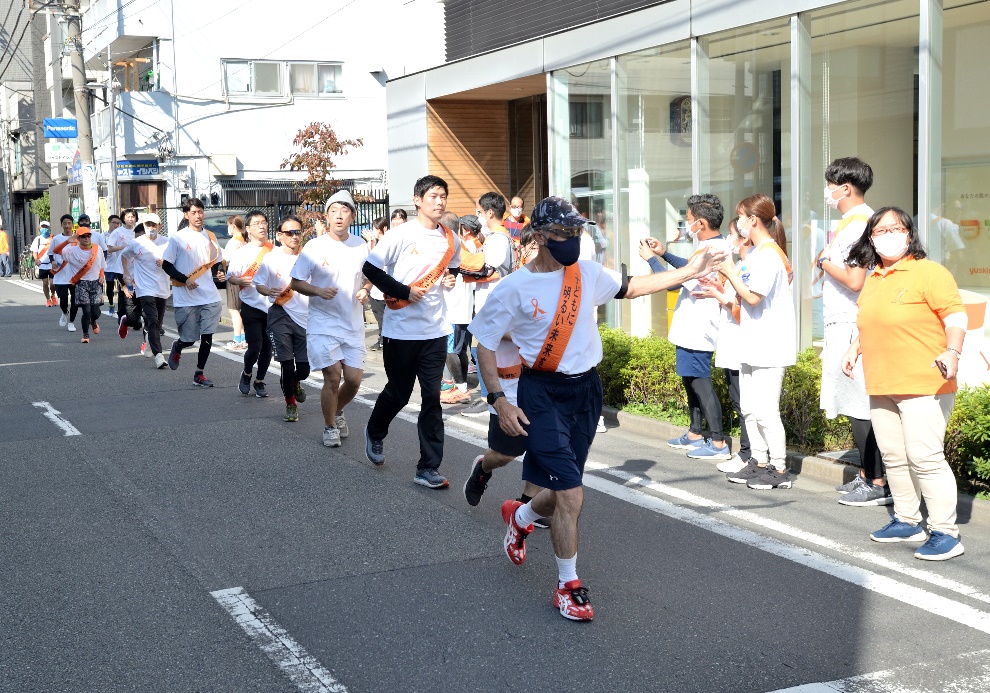 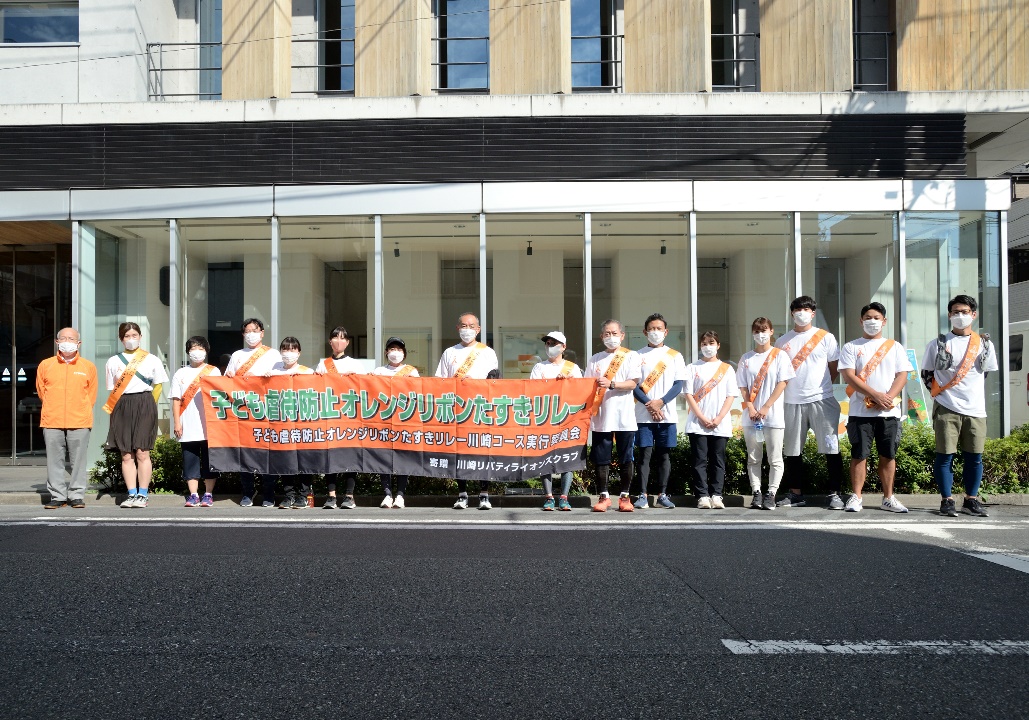 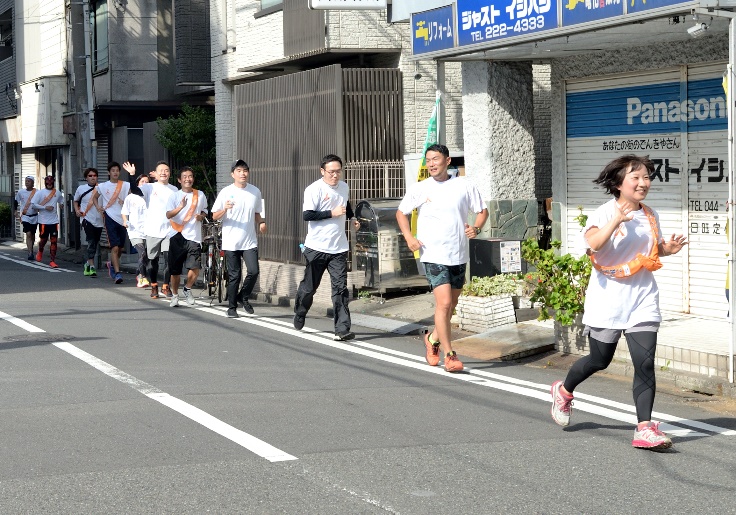 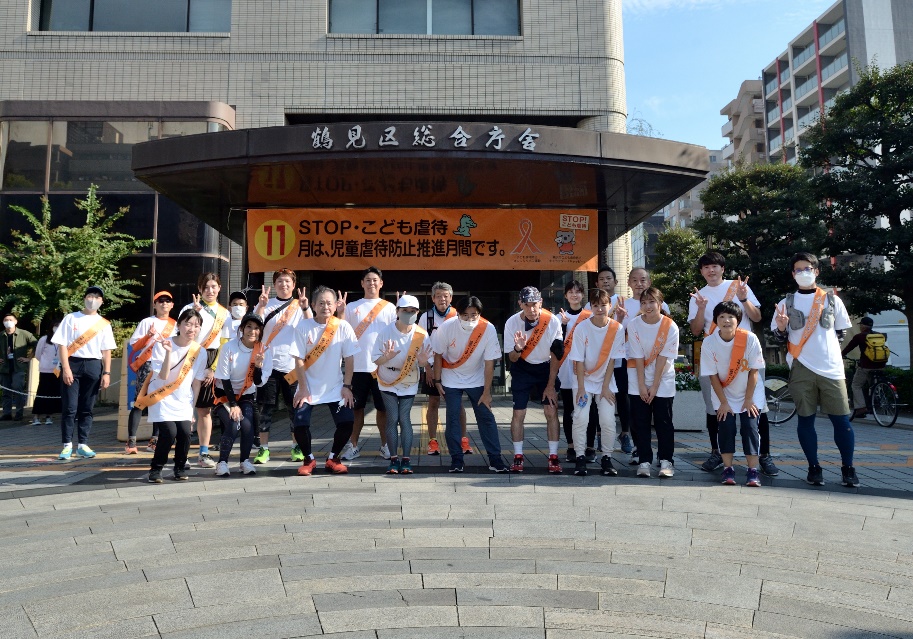 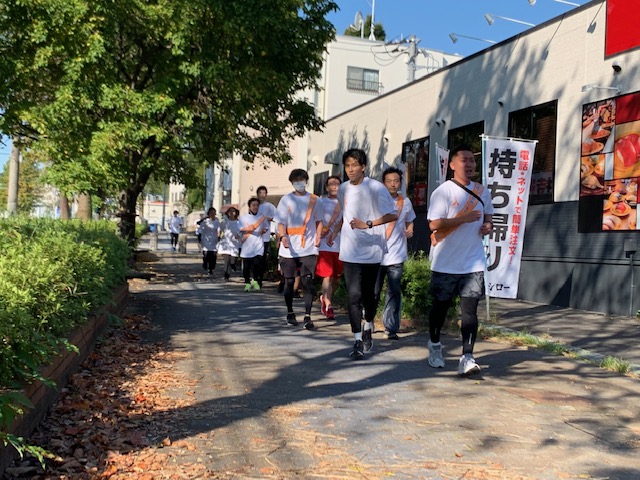 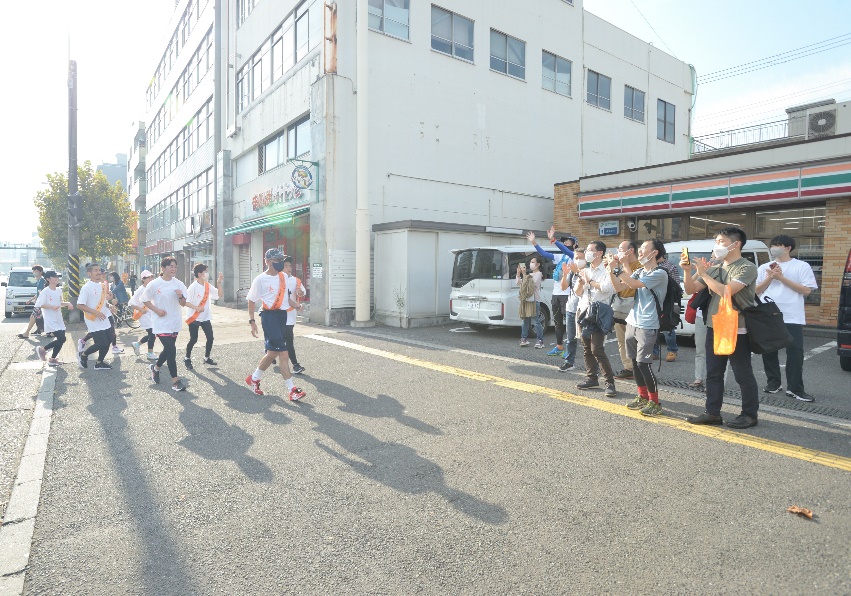 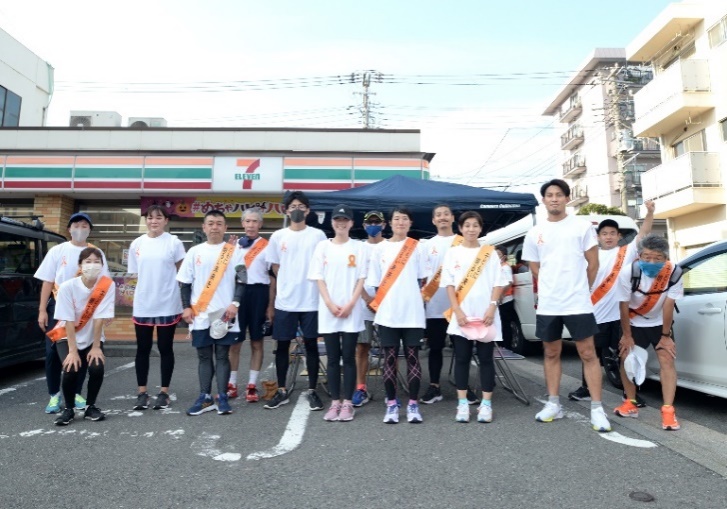 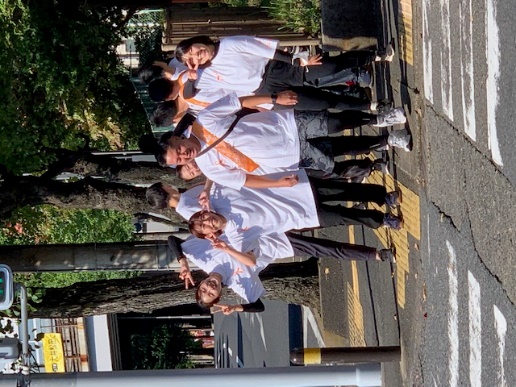 